از :    مدیریت تحصیلات تکمیلی دانشگاه شهید چمران اهوازبه:     مدير محترم امور آموزشي دانشگاه(* محل اخذ مدرک دوره کارشناسی* )..............................................................  
موضوع : درخواست تاييديه تحصيلي وریز نمرات دوره کارشناسی  با سلام  احتراماَ، خواهشمند است دستور فرماييد نسبت به ارسال تاييديه ارزش تحصيلي و ريز نمرات مقطع كارشناسي دانشجوي با مشخصات ذيل اقدام گردد. ضمنا ذكر ميزان بدهي به صندوق رفاه دانشجويان و تعهدات آموزش رايگان  نامبرده در مقطع كارشناسي الزامي مي باشد. ضمناٌ متمنی است در پاسخ به نامه شماره دانشجویی ارشد نامبرده را قید فرمایید.                                                                                            		       مدير تحصيلات تكميلي دانشگاه *تذکر: قابل توجه فارغ التحصیلان دانشگاه های پیام نور و آزاد اسلامی جهت درخواست تاییدیه تحصیلی از دانشگاههای مربوطه نیاز به پیوست مدارک ذیل می باشد. هر گونه خط خوردگی ولا ک گرفتگی باعث باطل شدن این فرم می گردد.
- فیش واریزی به مبلغ 12000ریال به شماره حساب 2178609001007  دانشگاه پیام نور 
- یکبرگ تصویر شناسنامه وکارت ملی
- یکبرگ تصویر مدرک دوره کارشناسی

*آدرس دقیق پستی محل دانشگاه اخذ مدرک کارشناسی که در زیر توسط دانشجو پر می گردد:استان................................................... شهرستان...........................................آدرس دانشگاه محل کارشناسی ..................................................................................... کد پستی ................................................تاریخ:                        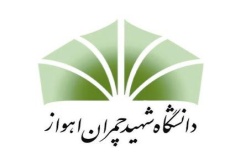 ویژه دانشجویان ارشد                                              شماره :                        فرم درخواست تاییدیه تحصیلی و ریزنمرات دوره کارشناسی                                                                    نام و نام خانوادگينام پدرمتولدشماره شناسنامهرشته كارشناسيرشته كارشناسي ارشدشماره دانشجويي کارشناسی و ارشدنوع پذيرشارشد:کارشناسی: